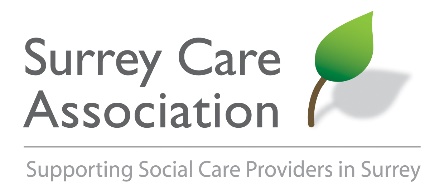 Surrey Care Awards 2017 Nomination Form	 Please refer to the Rules, FAQs and Judging Criteria at www.surreycare.org.uk before completing this form. This completed nomination form and its supporting documents must be submitted as one single pdf document to nominations@surreycare.org.uk by Friday 29th September 2017. Please put Awards Nomination and the name of the nominee in the subject line of your email. The pdf file name must include Organisation, Category, Nominee Name e.g.  AnyProvider_CareManager_JoeBloggs.pdf Funds raised from this event will be used by SCA in accordance with its remit to support the providers of adult social care according to its constitution.Surrey Care Awards 2017 Employer /Peer Statement                                       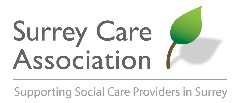 Please give a short description of the type service you provide including client category (e.g. older people) and the size of your organisation:  Surrey Care Awards 2017   Supporting Statement                                                                            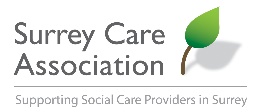 Maximum of 6 supporting statements, no more than 300 words each. Please scan any attachments such as handwritten items, emails, brochures or photos and include as part of the single pdf document to be submitted to support this nomination                                                          Nominee’s Name               Job title Date job started Nominee’s email Phone Qualifications Achieved Nominee’s Employer & Address including postcode Nominator’s Name& Job titleEmployer organisation (if different from Nominee)Nominator’s email PhoneAwards Category 2017Nominee’s signatureBy signing, Nominees are confirming they have read and agreed to the Rules of the Surrey Care Awards 2017 Nominator’s signature By completing and returning this form I agree that the information contained in this form can be held and maintained by Surrey Care Association Ltd and its agents in accordance with the Data Protection Act 1998. Awards 2017 Category Nominee (s) NameEmployer Nominator 1. How long have you known the nominee(s) and in what capacity?2. Please say why you are nominating this individual/team/provider, with reference to the numbered Judging Criteria set out for this Award. Awards 2017 Category Nominee NameName of person submitting supporting statement(s) Supporting statements, following the guidance for this Award as outlined in the Judging Criteria 